รูปแบบการเขียนบทความฉบับเต็มที่จะนำเสนอในการลงวารสารวิชาการรับใช้สังคมFormat and Guideline of Manuscript Preparation for theJournal of Social Engagement, RMUTLชื่อ  นามสกุล1* ชื่อ  นามสกุล2 ชื่อ  นามสกุล3Name  Surname1* Name  Surname2 Name  Surname31ตำแหน่ง ชื่อ หน่วยงาน ที่อยู่ ถนน เขต (ตำบล) แขวง (อำเภอ) จังหวัด ไปรษณีย์2ตำแหน่ง..................................................................................................................3ตำแหน่ง..................................................................................................................1Affiliation (including name and full address)2Affiliation………………………………………………………..3Affiliation………………………………………………………..E-mail:…………., เบอร์โทรศัพท์, เบอร์โทรสารบทคัดย่อ	ภาษาอังกฤษให้ครบประเด็น Objective, Material and Method, Results, Conclusion เขียน 10 – 15 บรรทัด ไม่มีหัวข้อก็ได้	ภาษาไทยให้มีข้อความเหมือนภาษาอังกฤษ ความยาวไม่ควรเกิน 300 คำ โดยให้สรุปเนื้อหาของบทความทั้งหมดให้เข้าใจที่มาของการดำเนินงาน วัตถุประสงค์วิธีดำเนินงานโดยย่อ ผลการดำเนินงาน วิธีการนำไปใช้ประโยชน์และได้ผลลัพธ์อย่างไรคำสำคัญ  โปรดระบุคำสำคัญ ไม่เกิน 5 คำ ไม่มีเครื่องหมายคั่นระหว่างคำABSTRACT	The first section of the manuscript is to be a short single paragraph abstract outlining the aims, scope, methods, results and conclusion of the paper. Authors should aim for an abstract length of between 200 and 300 words. Abstract should not refer to the references.Keywords  Keywords should be provided here to assist with index of  information systemบทนำ	ชี้ให้เห็นความสำคัญของเรื่องที่ทำเขียนให้สั้น กระชับ ไม่เกิน 15 – 20 บรรทัด ค้นคว้าเพิ่มเติมว่ามีผู้ใดทำงานในลักษณะใกล้เคียงแล้วบ้าง ได้ผลอย่างไรระบุแนวทางการวิจัย/กระบวนการดำเนินการบริการวิชาการ จุดประสงค์เขียนเป็นความเรียงหรือจัดลำดับความสำคัญแล้วจัดเรียงเป็นหัวข้อ	คำแนะนำสำหรับรูปแบบการเขียนบทความวิชาการฉบับนี้ เป็นการแนะแนววิธีและรูปแบบการเขียนบทความวิชาการ โดยกองบรรณาธิการได้กำหนดรูปแบบและหลักเกณฑ์ในการพิมพ์บทความให้แก่ผู้เขียนได้ปฏิบัติตาม ทั้งนี้ เพื่อให้ทุกบทความที่จะตีพิมพ์อยู่ในรูปแบบและหลักเกณฑ์ที่มีมาตรฐานเดียวกัน ผู้เขียนสามารถใช้เอกสารฉบับนี้ในลักษณะของ Template ได้ ทั้งนี้บทความวิชาการต้องมีขนาดความยาวไม่เกิน 10 หน้า รวมทั้งภาพและตารางประกอบวิธีการดำเนินงาน	อธิบายวิธีดำเนินโครงการให้เห็นขั้นตอนกระบวนการ ระบุขอบเขตของการดำเนินงาน วิธีเลือกกลุ่มตัวอย่างให้ชัดเจน ในลักษณะที่หากมีผู้อื่นต้องการทำวิจัย/กระบวนการดำเนินการบริการวิชาการในลักษณะเดียวกันสามารถอ่านและนำไปปฏิบัติได้รูปภาพ และตาราง	การนำเสนอรูปภาพและตารางสามารถนำเสนอต่อจากข้อความที่กล่าวถึงหรืออาจนำเสนอภายหลังจากจบหัวข้อหรือนำเสนอในหน้าใหม่ ขนาดของรูปภาพและตารางไม่ควรเกินกรอบของการตั้งค่าหน้ากระดาษที่กำหนดไว้	ทั้งรูปภาพและตารางจะต้องมีคำอธิบายโดยคำอธิบายของรูปภาพให้พิมพ์ไว้ใต้รูปภาพและอยู่กึ่งกลางรูป เป็นรูปที่ และตารางที่ เช่น รูปที่ 1, รูปที่ 1 – 3, ตารางที่ 1, ตารางที่ 1 – 3 เป็นต้น	รูปภาพใดถูกแบ่งออกเป็น 2 ส่วน ให้มีการระบุคำอธิบายของแต่ละส่วนโดยอาศัยตัวอักษรภาษาไทยในวงเล็บเรียนลำดับ เช่น (ก) และ (ข) ส่วนคำอธิบายตารางให้พิมพ์ไว้เหนือตารางและชิดริมซ้ายของตาราง โดยการเรียงลำดับรูปภาพและตารางให้แยกการเรียงลำดับออกจากกัน การระบุหมายเลขลำดับรูปภาพและตารางในบทความให้ระบุ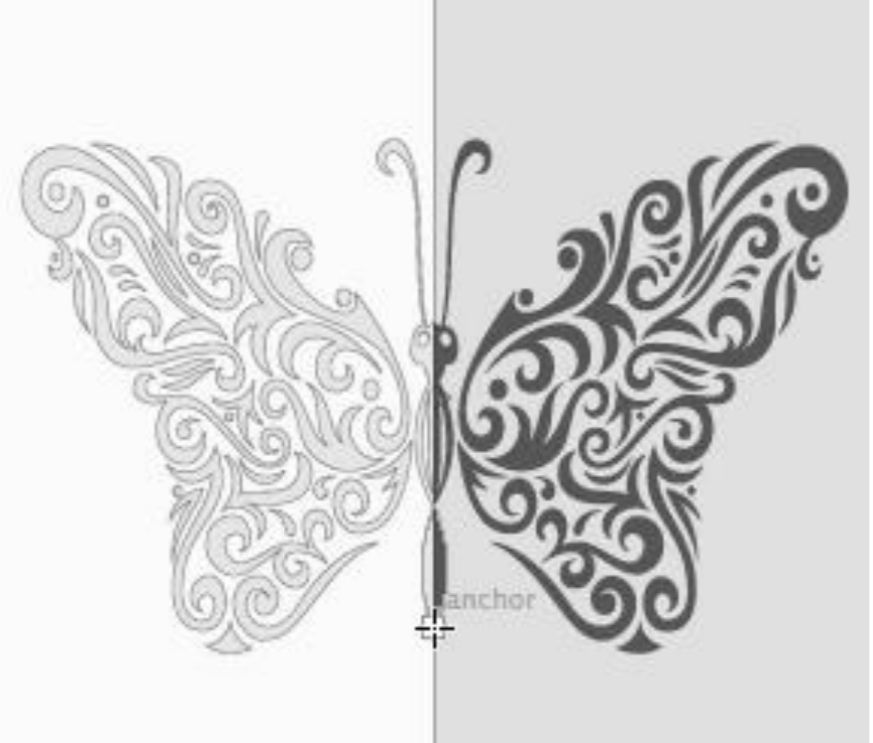 รูปที่ 1 ตัวอย่างรูปประกอบบทความรูปที่ 2 ตัวอย่างรูปประกอบบทความผลการดำเนินงาน	อธิบายผลที่เกิดจากโครงการโดยตรง ไม่มีการแสดงความคิดเห็นในส่วนนี้ อาจมีภาพประกอบแผนภูมิตารางตารางที่ 1 ปริมาณการใช้น้ำมันปิโตรเลียมในแต่ละภาคเศรษฐกิจของประเทศไทย (หน่วย : ล้านลิตร)ผลการดำเนินงาน	อธิบายผลที่เกิดจากโครงการโดยตรง ไม่มีการแสดงความคิดเห็นในส่วนนี้ อาจมีภาพประกอบ แผนภูมิตารางการนำไปใช้	อธิบายให้เห็นว่าผลงานดังกล่าวได้นำไปใช้ประโยชน์อย่างไร ใครคือผู้ใช้ และมีกระบวนการผลักดัน ผลงานดังกล่าวสู่การใช้ประโยชน์ทั้งเชิงนโยบาย เชิงพาณิชย์ และเชิงสาธารณะอย่างไรอภิปรายผล	สรุปและอ้างอิงให้เห็นว่าผลการดำเนินงานดังกล่าว ได้องค์ความรู้ใหม่ นวัตกรรมหรือทางเลือกใหม่ให้แก่พื้นที่อย่างไร และอธิบายปรากฏการณ์ที่เกิดขึ้นจากผลการดำเนินงานให้เป็นรูปธรรม รวมทั้งเสนอและการทำงานในขั้นต่อไปบรรณานุกรม	โดยการรวบรวมรายการเอกสารทั้งหมดที่ผู้เขียนได้ใช้อ้างอิงในการเขียนผลงานนั้น ๆ จัดเรียงรายการตามลำดับอักษรชื่อผู้แต่ง ภายใต้หัวข้อเอกสารอ้างอิง สำหรับผลงานวิชาการภาษาไทยหรือ Reference สำหรับผลงานวิชาการ ภาษาอังกฤษ โดยใช้รูปแบบการเขียนเอกสารอ้างอิงแบบ APA (American Psychological Association) ตัวอย่างการเขียนเอกสารอ้างอิงมีดังนี้หนังสือชื่อผู้แต่ง. ปีที่พิมพ์. ชื่อเรื่อง. (ฉบับพิมพ์). สถานที่พิมพ์: ผู้จัดพิมพ์.พรพิมลตรีโชติ. 2542. ชนกลุ่มน้อยกับรัฐบาลพม่า. กรุงเทพฯ: สำนักงานกองทุนสนับสนุนการวิจัย.บทความชื่อผู้แต่ง. ปีที่พิมพ์. ชื่อบทความ. ในชื่อบรรณาธิการ (บรรณาธิการ), ชื่อเรื่อง (ฉบับพิมพ์หน้าที่ปรากฏบทความ) สถานที่พิมพ์: ผู้จัดพิมพ์เสรี  ลีลาภัย. 2542. เศรษฐกิจชาตินิยมในประเทศกำลังพัฒนาและสถานการณ์ในประเทศไทย. ณรงค์ เพ็ชรประเสริฐ (บรรณาธิการ), 1999 จุดเปลี่ยนแห่งยุคสมัย. 90-141. กรุงเทพฯ: ศูนย์ศึกษาเศรษฐศาสตร์การเมือง คณะเศรษฐศาสตร์ จุฬาลงกรณ์มหาวิทยาลัย		บทความในวารสารชื่อผู้แต่ง. ปีที่พิมพ์. “ชื่อบทความ.” ชื่อวารสาร. ปีที่ (ลำดับที่), เลขหน้าที่ปรากฏบทความ.พุทธชาต  โปธิบาล และนานันท์  ตรงดี. 2541. สถานะของภาษาตากใบในภาษาถิ่น. “วารสาร      สงขลานครินทร์ ฉบับสังคมศาสตร์และมนุษยศาสตร์. 4, 2: 167-187		สาระสังเขปจากฐานข้อมูล CD-ROMชื่อผู้แต่ง. ปีที่พิมพ์. ชื่อบทความ(ซีดีรอม). ชื่อวารสาร, ปีที่(ลำดับที่), เลขที่ปรากฏบทความในวารสาร, สาระสังเขปจาก: ชื่อฐานข้อมูลและหมายเลขเอกสารเพื่อการค้นPreston, W. 1982. Poetry ideas in teaching literature and writing to foreign student (CD-ROM). TESOL quarterly, 16, 489-502 Abstract from: Dialog File: ERIC Item: EJ274529		วิทยานิพนธ์ชื่อผู้แต่ง. ปีที่พิมพ์. “ชื่อวิทยานิพนธ์.”ระดับวิทยานิพนธ์หรือปริญญานิพนธ์มหาวิทยาลัยเบ็ญจรัช  เวชวิรัช. 2541. การศึกษาปัจจัยที่มีผลกระทบต่อมูลค่าการให้สินเชื่อเพื่อการส่งออกและนำเข้าของสถาบันการเงินไทย. วิทยานิพนธ์ปริญญามหาบัณฑิต ภาควิชาเศรษฐศาสตร์บัณฑิตวิทยาลัยมหาวิทยาลัยเกษตรศาสตร์แหล่งสารสนเทศบนอินเตอร์เน็ตชื่อผู้แต่ง. ปีที่พิมพ์. ชื่อเรื่อง. [ออนไลน์] ได้จาก: หรือ Available at: แหล่งที่อยู่บนอินเตอร์เน็ตสมชาย  นาประเสริฐ, 2546. เทคโนโลยีการจัดการความรู้. [ออนไลน์] ได้จาก: http//www.ku.ac.th/e-magazine/june46/ it/ \khowledge.thIndick, W., 2002. Gender Differences in Moral Judgment: Is Non-Consequential Reasoning a Factor?. [Online] Available at: http://www.uiowa.edu/grpproc/crisp/ crisp5.2htmภาคเศรษฐกิจปี พ.ศ.ปี พ.ศ.ภาคเศรษฐกิจ254525461. เกษตรกรรม3,5093,8272. เหมืองแร่19263. อุตสาหกรรม4,8214,9374. ไฟฟ้า7037575. การก่อสร้าง1691726. ที่พักอาศักและการพาณิชย์2,7292,7927. คมนาคมขนส่ง23,98025,475Total35,93037,986